Об итогах предпринимательской секции в рамках конкурса проектных, исследовательских и творческих работ старшеклассников НИ ТГУ27 мая 2020 года  на базу Национального исследовательского Томского государственного университета состоялась предпринимательская секция в рамках ежегодного конкурса проектных, исследовательских и творческих работ школьников и студентов НИ ТГУ. Секция состоялась в соответствии с планом реализации регионального проекта ОГБУ «РЦРО» «Формирование предпринимательской компетентности детей и молодёжи Томской области на 2016-2020 годы». На секции были представлены бизнес - проекты, выполненные обучающимися 8-11 классов образовательных организаций из Асиновского, Кожевниковского, Первомайского районов Томской области, г. Томска , г. Стрежевого  и г. Северска ,Новосибирской области.  Секция Предпринимательство
1 место -  проект «Шагающий театр», Радченко Софья, Храмцова Виктория, Павлов Станислав, Матвеева Юлия, Козионова Юлия, Шапкова Анастасия – МАОУ - СОШ №4 г. Асино ( Руководитель проектной команды Кудинова С.Н.)


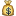 